Základní škola a mateřská škola KřečkovVýroční zpráva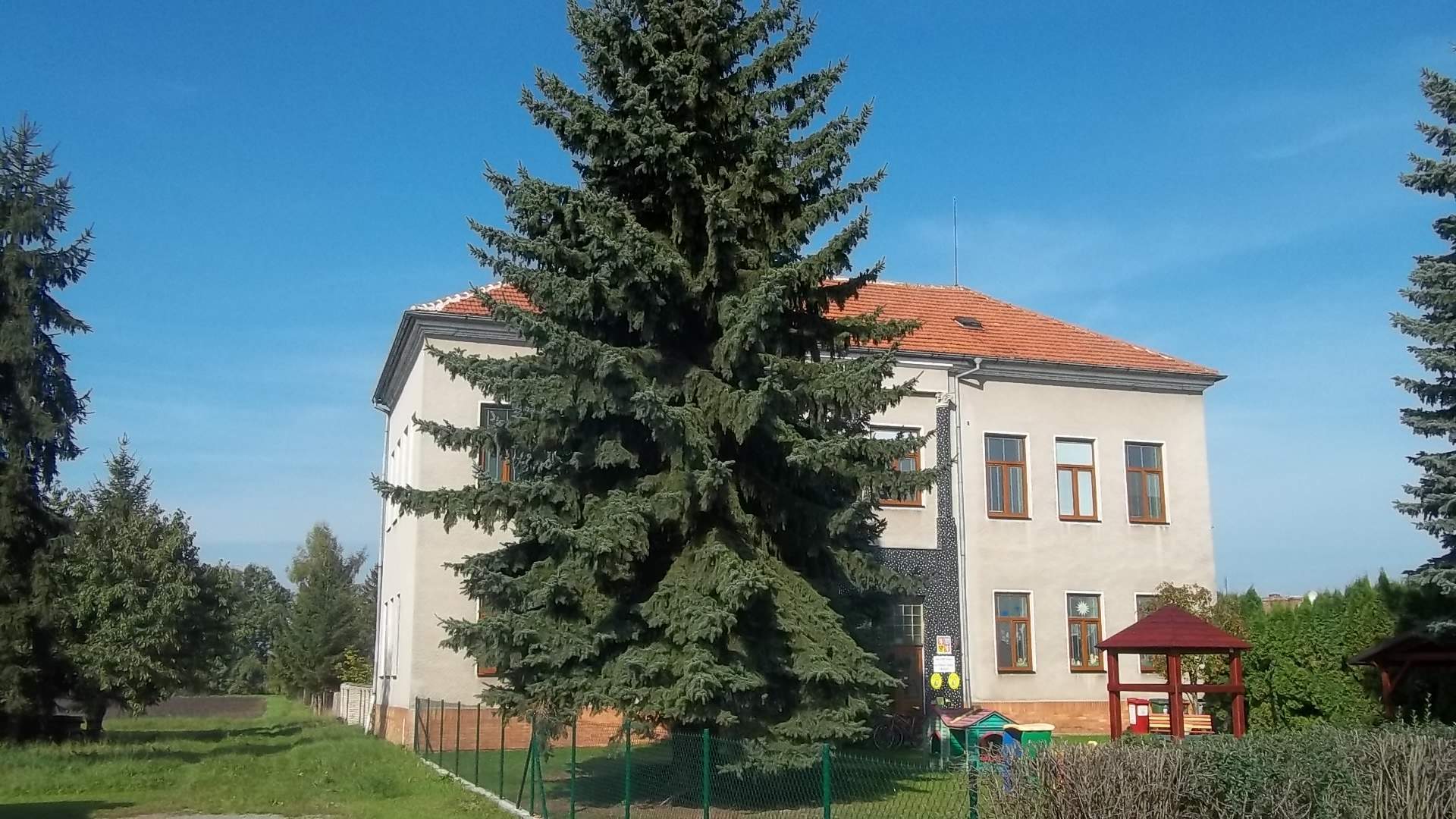 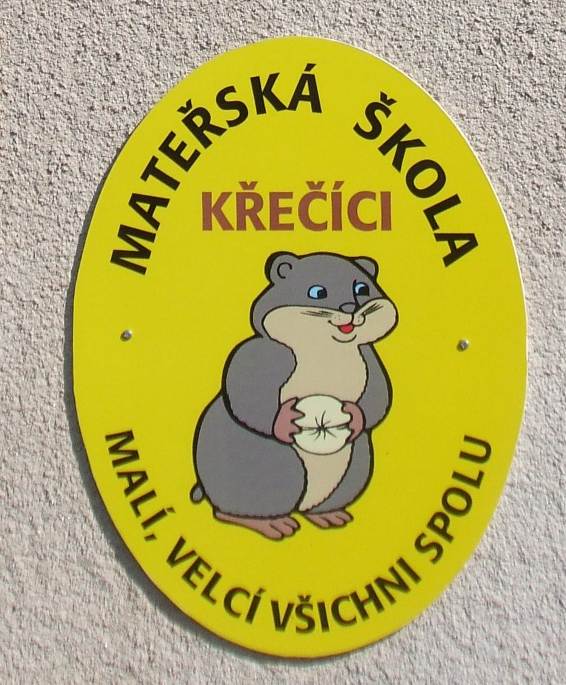 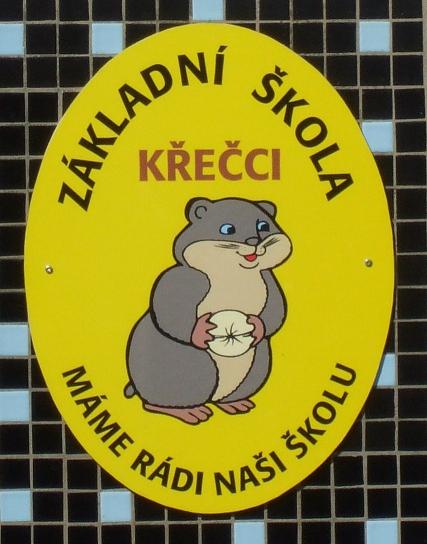 Školní rok 2017/2018Základní údaje o školeNázev organizace:	Základní škola a mateřská škola KřečkovSídlo:			Křečkov 68, 290 01 Poděbradytelefon:			ZŠ	773630091				MŠ	773630496IČ:				71001182Zřizovatel:		obec křečkovVedení školy:		ředitelka MGR. Iva šafránková				vedoucí učitelka mš jana jírová				ŠKOLNÍ JÍDELNY dAGMAR NĚMCOVÁwebové stránky:	www.zsamskreckov.webnode.cz email:			zskreckov@centrum.czCharakteristika školyNaše škola vyučuje žáky od 1. do 5. ročníku, podle školního vzdělávacího programu ,,Tvořivá škola “, který je založen na metodách činnostního učení. Malý kolektiv, ve kterém vyučující s žáky pracuje, dává dostatek prostoru pro individuální práci s každým žákem. Máme bohaté zkušenosti s žáky trpícími vývojovými poruchami učení, kterým věnujeme speciální individuální péči. Zvláště pro tyto žáky máme na naší škole speciálního pedagoga, který pro žáky s SVP vyučuje předmět speciální pedagogické péče a zároveň poskytuje konzultace pro rodiče žáků s výukovými obtížemi. Díky této péči jsme schopni včas odhalit VPU u žáků, včas je diagnostikovat a pracovat na jejich nápravách. Nadaní žáci odcházejí a bezproblémově se zařazují na víceletá gymnázia a i přechod žáků na 2. stupeň základních škol, je plynulý.Naším hlavním cílem není žáky jen učit, ale hlavně naučit.Rodinné prostředí ve škole napomáhá vytvářet u žáků sociální cítění. Různorodé věkové složení žáků v jedné třídě, umožňuje přirozenou spolupráci mezi staršími a mladšími dětmi a to jak v oblasti výuky, tak v oblasti výchovy. Prostředí pro žáky je klidné a zejména pro prvňáky je nespornou výhodou, že přecházejí pouze z přízemí budovy do 1. patra a mají okolo sebe starší spolužáky, kteří jim ochotně pomohou a poradí zorientovat se v neznámých činnostech.Základní škola je součástí výchovně vzdělávací soustavy, je zařazena do sítě škol.Součástí školy je školní družina, školní jídelna a mateřská škola.Výuka probíhá podle učebních plánů a učebních osnov schválených ministerstvem a podle ŠVP „Tvořivá škola“Škola spolupracuje s PPP v Nymburce při zjišťování a upřesňování příčin neúspěchu u prospěchově slabších žáků.Aktivně integrujeme žáky s individuálními potřebami.Ve škole působí speciální pedagogŠkola každoročně pořádá školní výlety a akce související s výchovou a vzděláváním, divadelní představení, besídky pro rodiče a veřejnost.Škola pořádá školu v přírodě v případě zájmu rodičů, nebo vícedenní výlet.Škola plní program protidrogové prevence.Škola zajišťuje pro žáky pitný režim. Škola zajišťuje pro žáky všech ročníků základní a rozšiřující plavecký výcvikZapojení do projektůŽáci ZŠ chodí číst dětem z MŠ v rámci projektu „Celé Česko čte dětem“Škola je zapojena do ekologického projektu Recyklohraní- třídění odpadu, ve škole je k dispozici kontejner na sběr elektroodpadu a bateriiŠkola je zapojena do projektu „Ovoce do škol“.Škola je zapojena do projektu ,,Zdravá pětka“.ZŠ – zapojení do projektu – záložky do škol – spolupráce mezi školamiUčební plán školy	Údaje o zaměstnancíchZaměstnanci školy a školní družiny:Zaměstnanci školní jídelny:Zaměstnanci mateřské školy:Přijímací řízeníZápis do 1. ročníkuU zápisu:	4 Přijato:		3Odklad:		1Přehledné údaje o výsledcích vzdělávání žákůPočty tříd a žáků v jednotlivých ročnícíchStav k 30. 6. 2018Přehled o žácích a třídáchStav k 30. 6. 2018Přehled výchovně vzdělávací práce*** MŠ - První dny ve školce (září 2017)	*** ZŠ - zahájení šk. rok 2017/2018 – návštěva paní starostky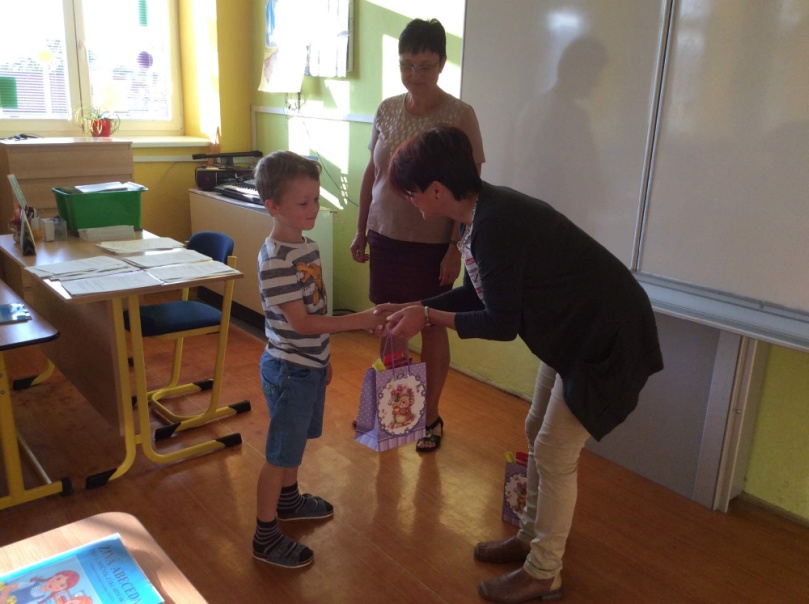 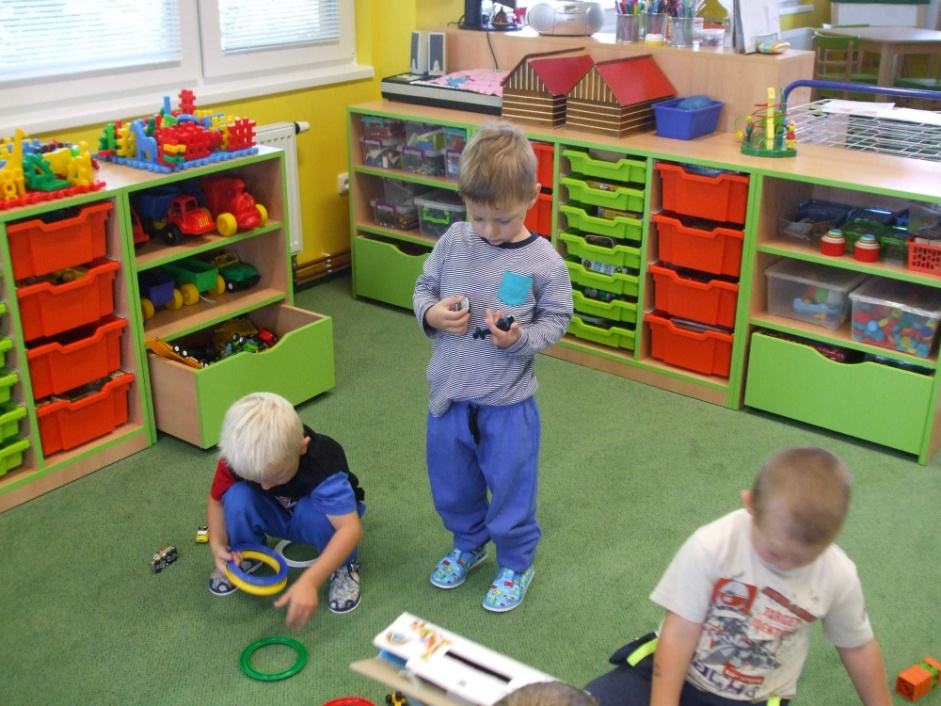 *** ZŠ a MŠ divadelní představení – bez práce nejsou koláče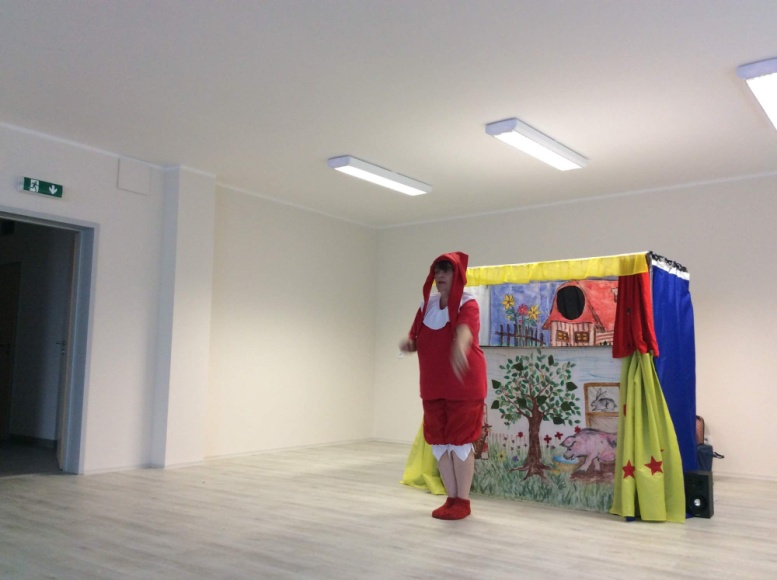 *** veřejné ukončení projektu ,, Přístavba ZŠ a MŠ ,,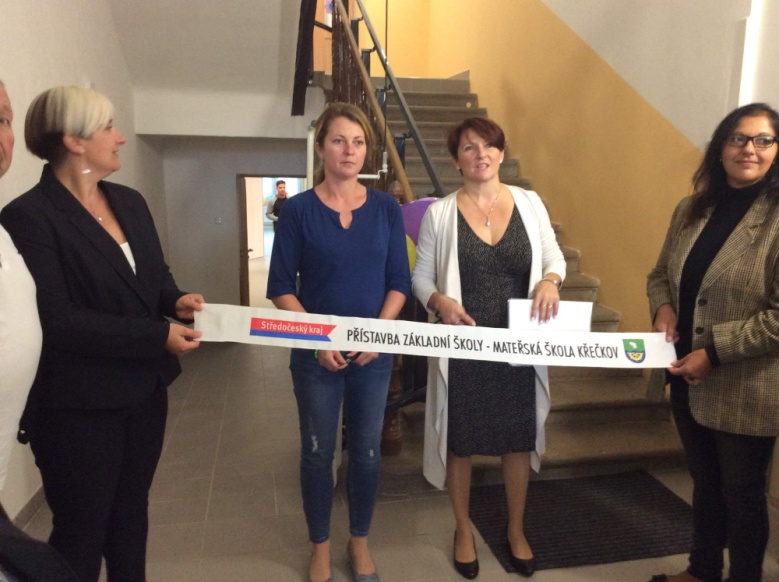 *** ZŠ - focení prvňáčků s paní ředitelkou - Nymbursko*** ZŠ a MŠ -Návštěva ze Stanice pro ohrožené živočichy Huslík 16.10.2017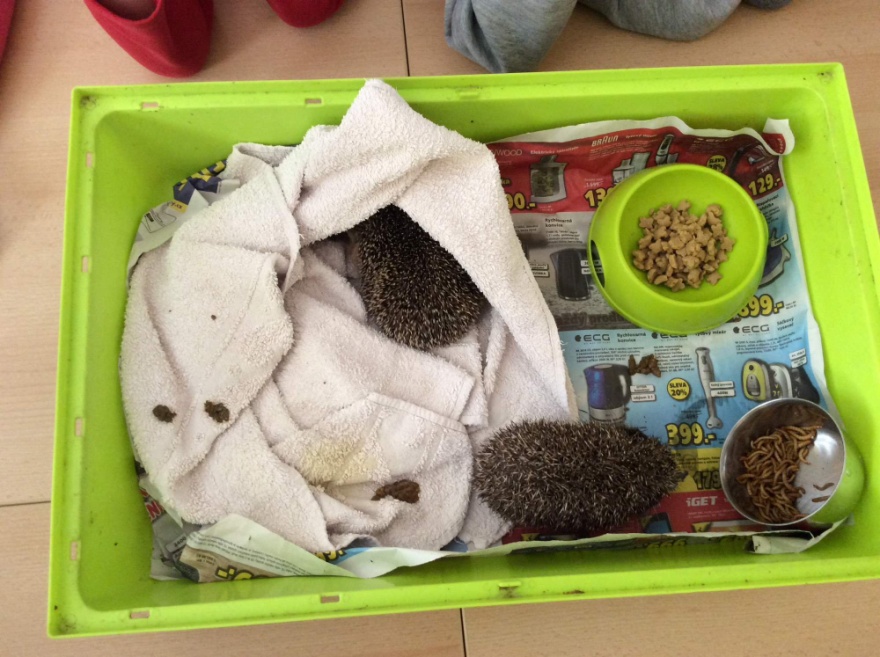 zskreckov ZŠ a MŠ - rozsvícení vánočního stromu 2017*** ZŠ a MŠ - rozsvícení vánočního stromu – jarmark, zdobení perníčků, pečení cukroví a vánoček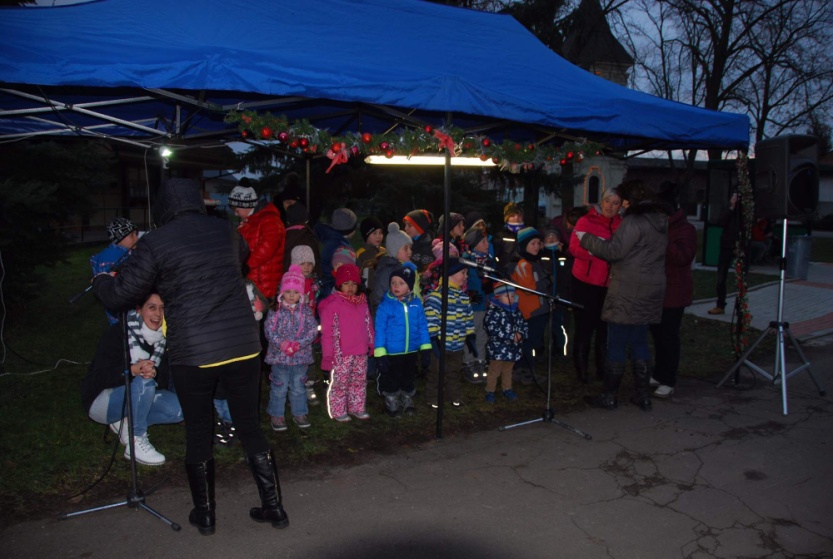 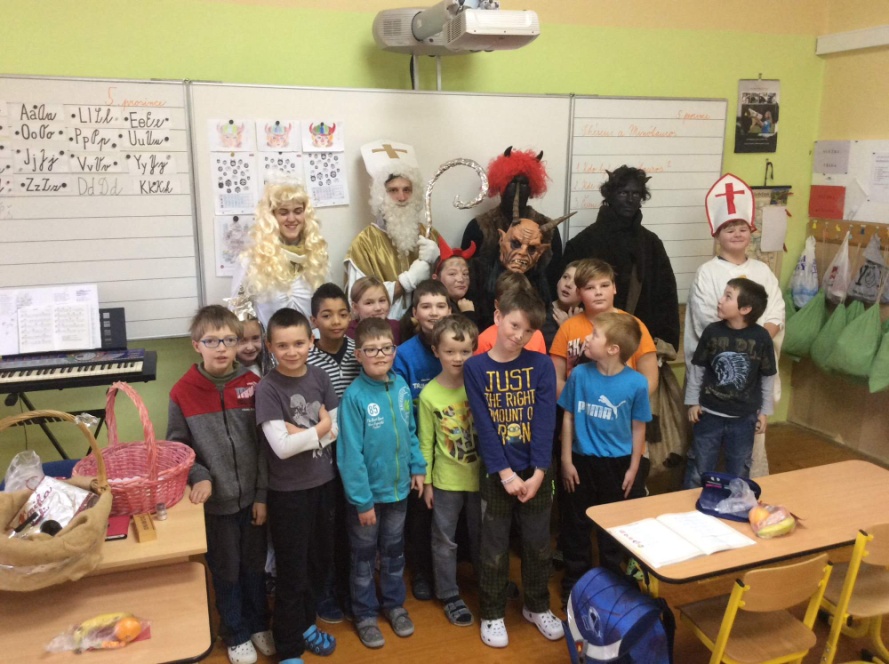 zskreckov ZŠ a MŠ - rozsvícení vánočního stromu 2017*** ZŠ a MŠ - Mikuláš, čert …         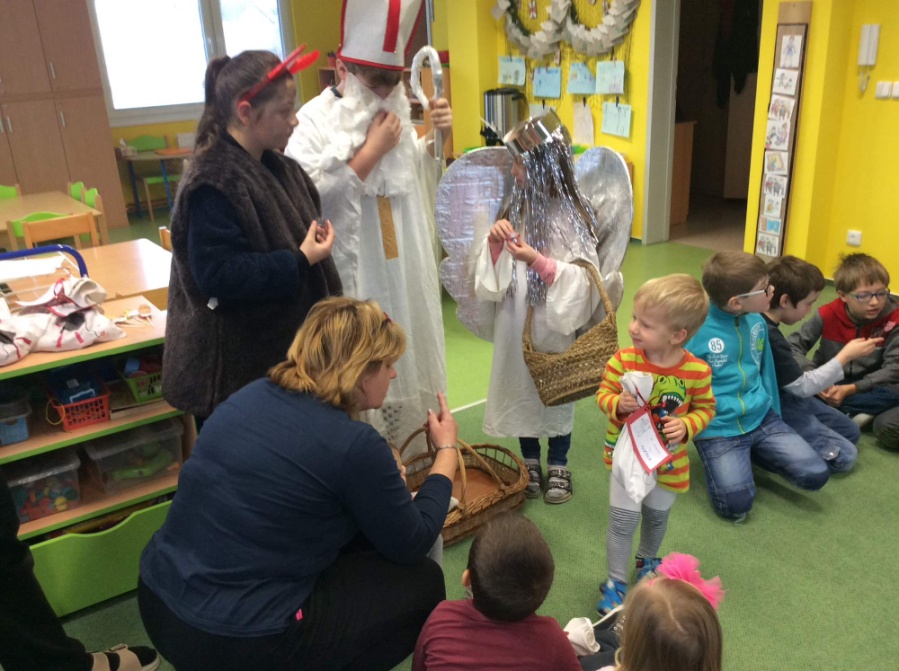 zskreckov ZŠ a MŠ - rozsvícení vánočního stromu 2017*** ZŠ a MŠ vystoupení pro rodiče – Vánoce*** MŠ - ZŠ - Tři králové / 2018 /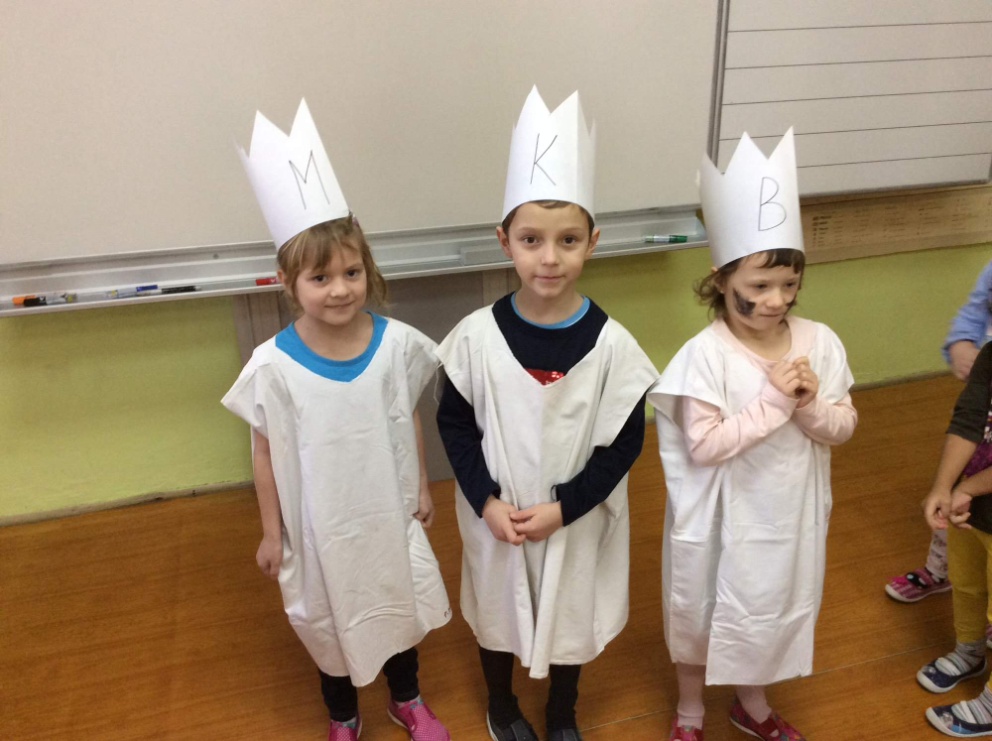 *** ZŠ a MŠ - Dřevíčkova dílnička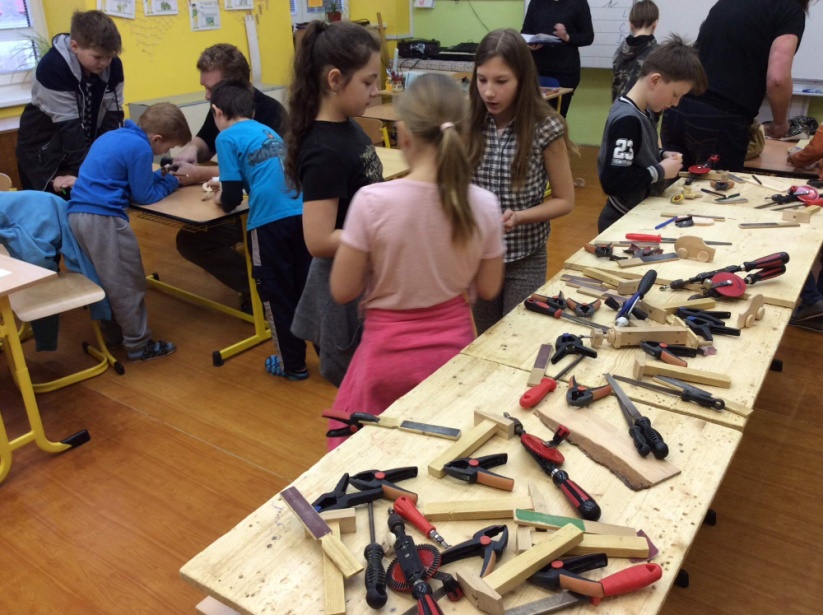 *** ZŠ plavecký výcvik – mokré vysvědčení*** ZŠ a MŠ - program ,, Chci se stát bubeníkem 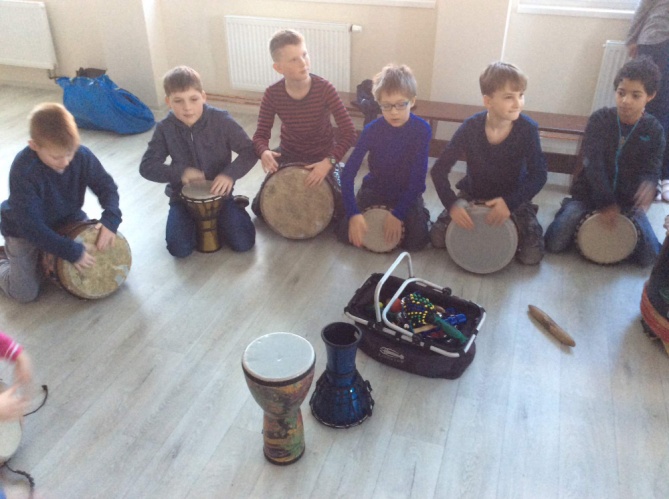 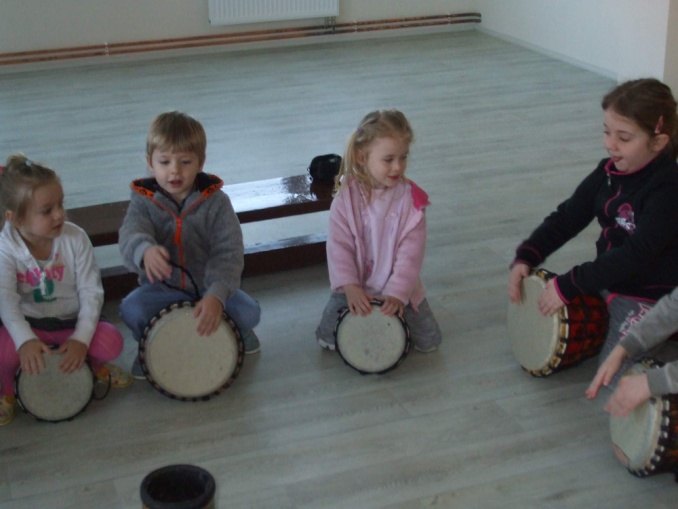 *** ZŠ -  zápis do první třídy***ZŠ a MŠ - Návštěva paralympioniků / pan Zdeněk Šafránek, pan Jiří Raul /ZŠ a MŠ - návštěva školního statku / duben 2018 /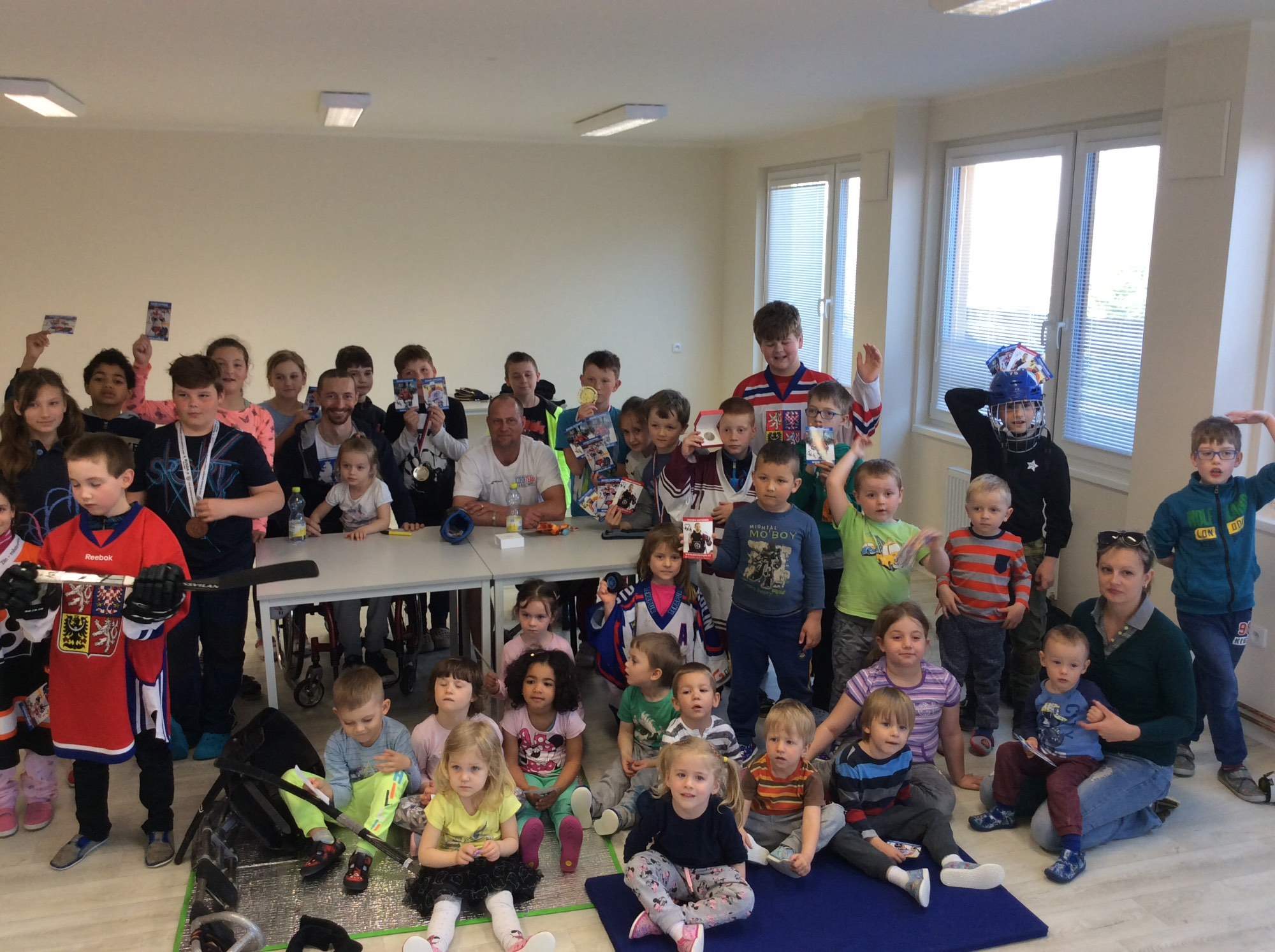 ZŠ a MŠ - návštěva školního statku / duben 2018 / *** ZŠ a MŠ - návštěva školního statku / duben 2018 / DEN ZEMĚ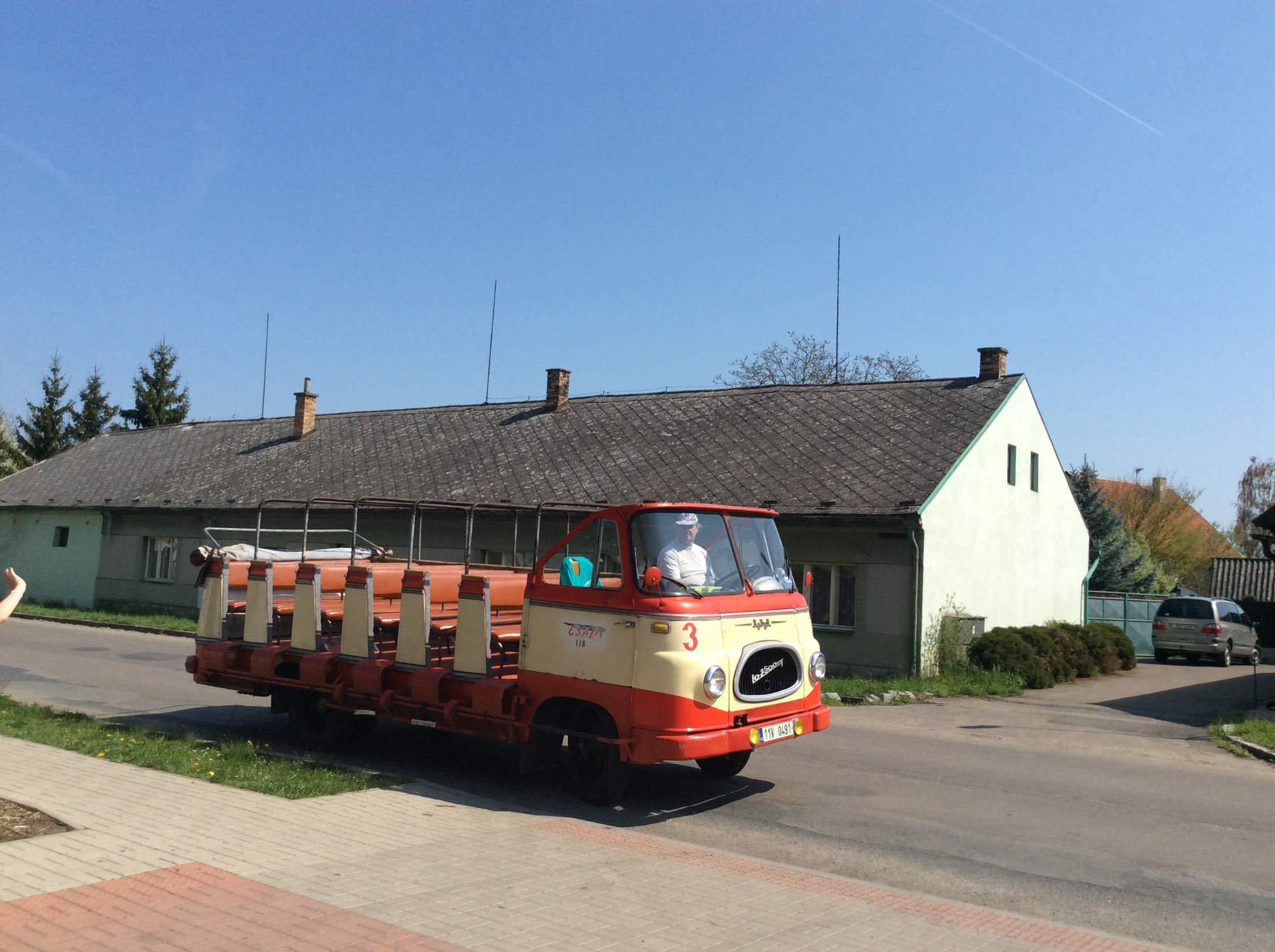 *** ZŠ a MŠ - keramická dílnička – dárek maminkám  *** ZŠ - výlet lodí, naučná stezka u Labe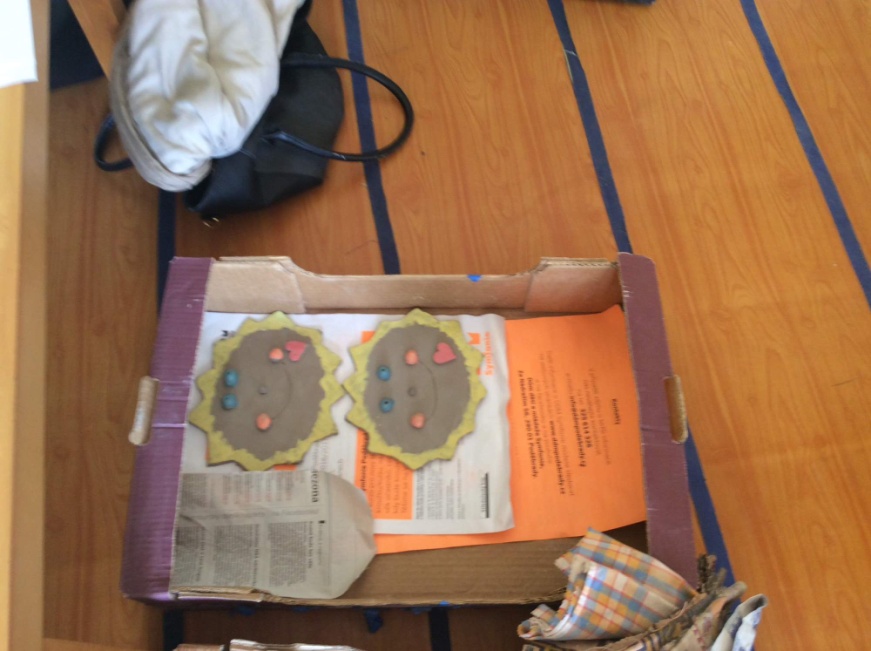 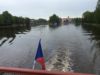 *** MŠ a ZŠ - vítání občánků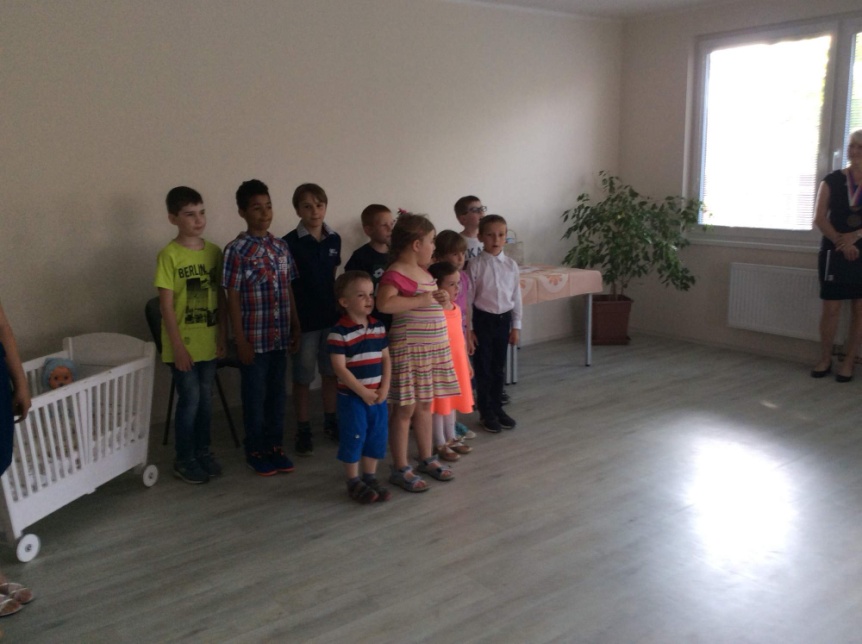 *** MŠ - Výlet do Perníkové chaloupky 12.6.2018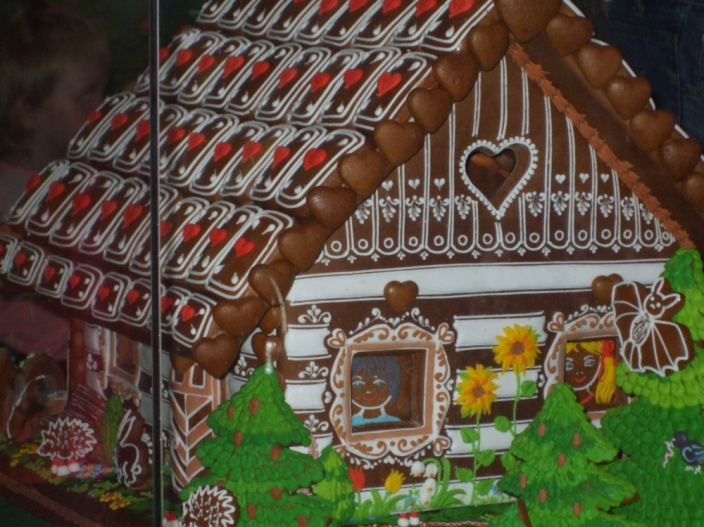 *** MDD – ZŠ a MŠ dopoledne s kamarády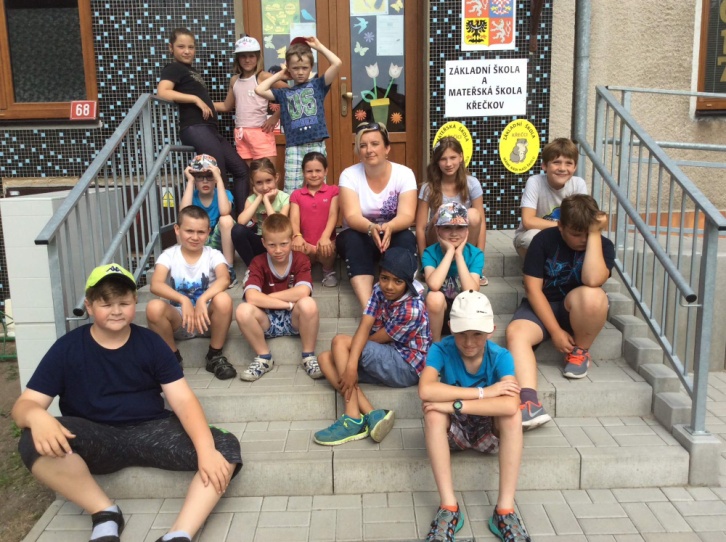 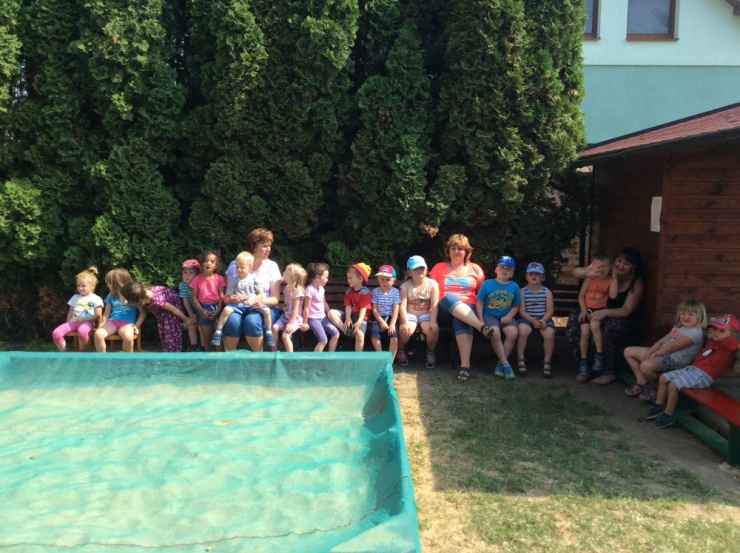 *** ZŠ - stanování a výlet na kole*** ZŠ - Hořátev - atletické závody  ***ZŠ -  ŠVP – Rudolfov – ZOO Liberec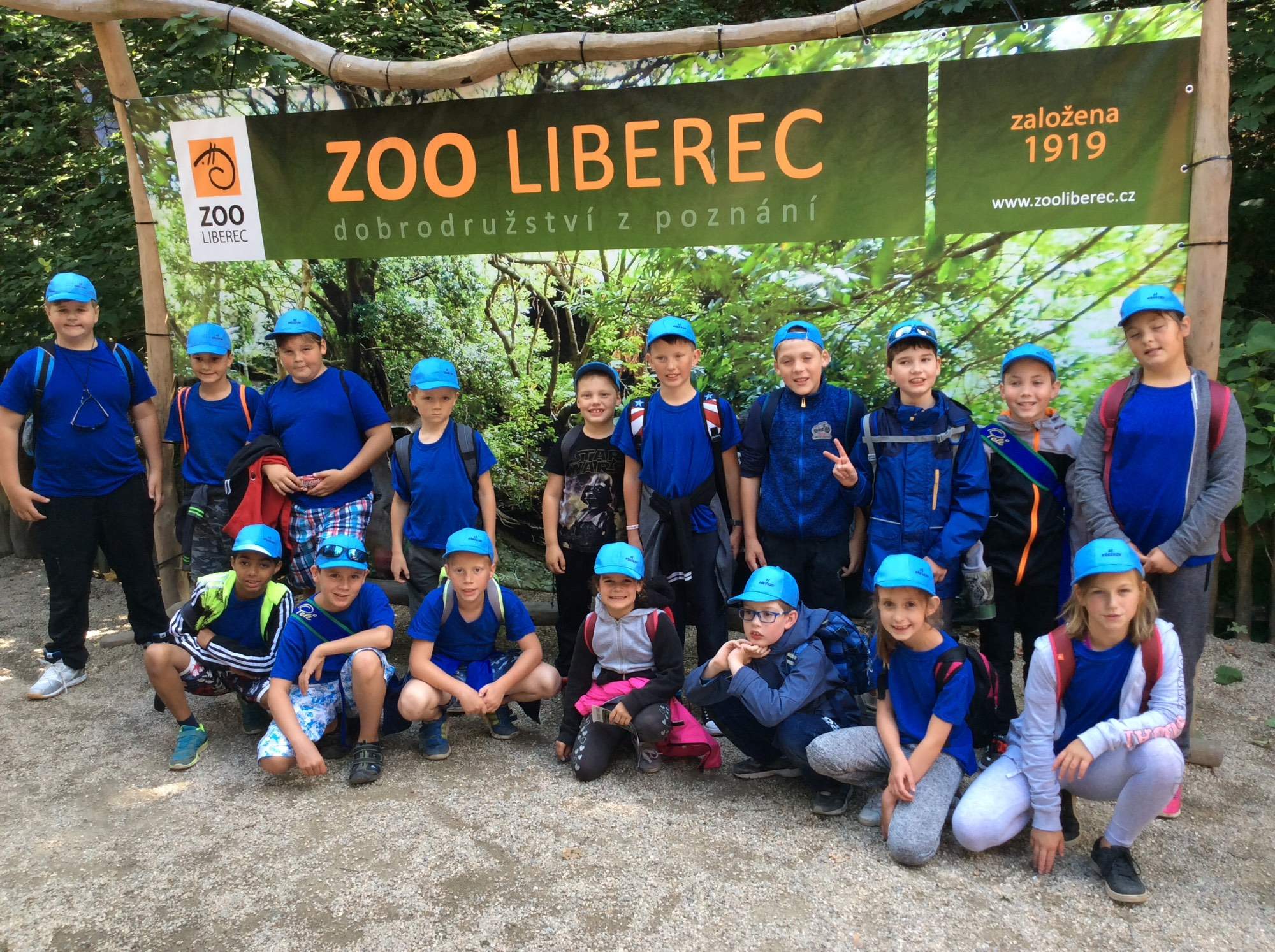 *** ZŠ – vysvědčení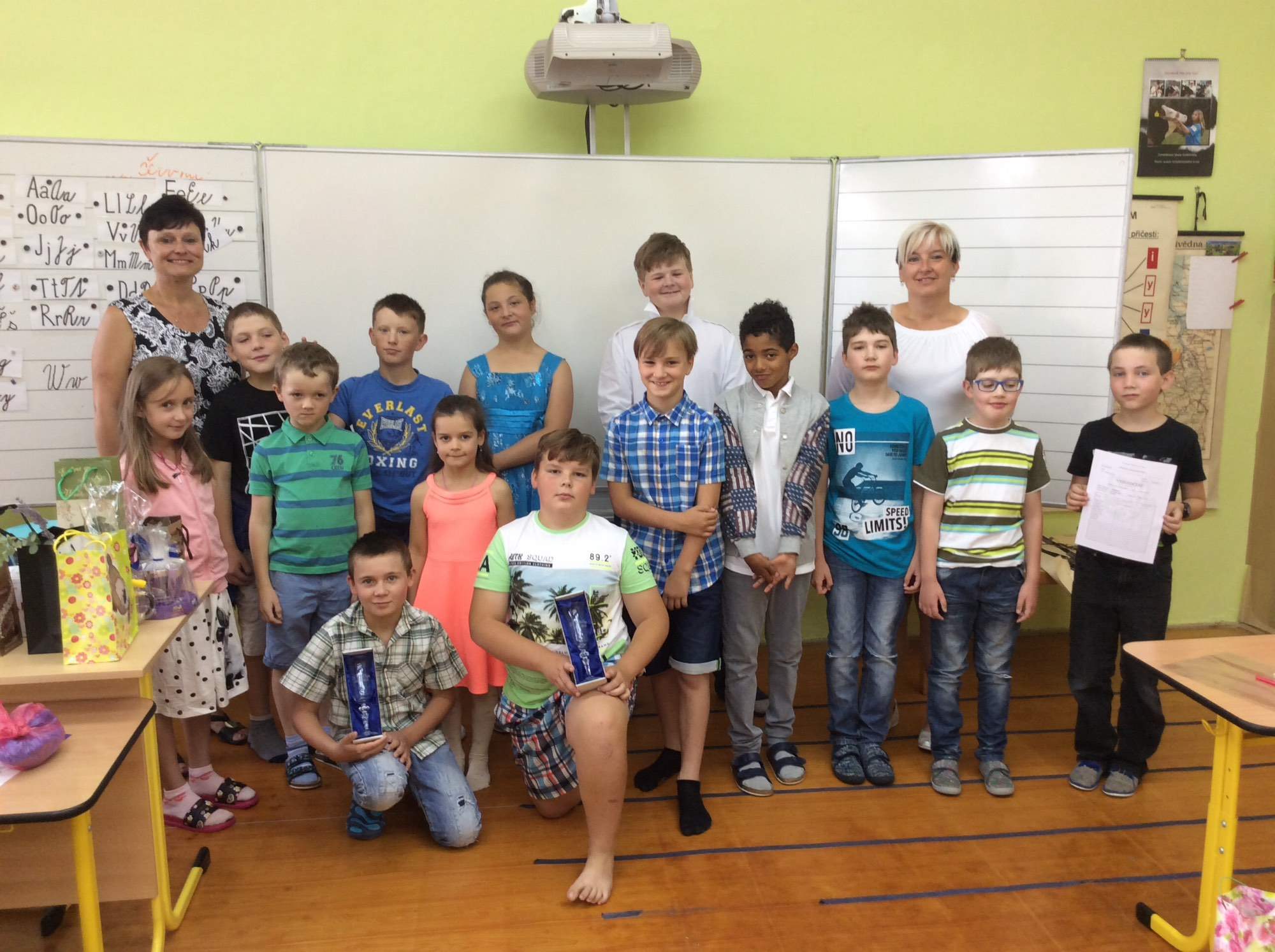 *** MŠ – loučení s předškoláky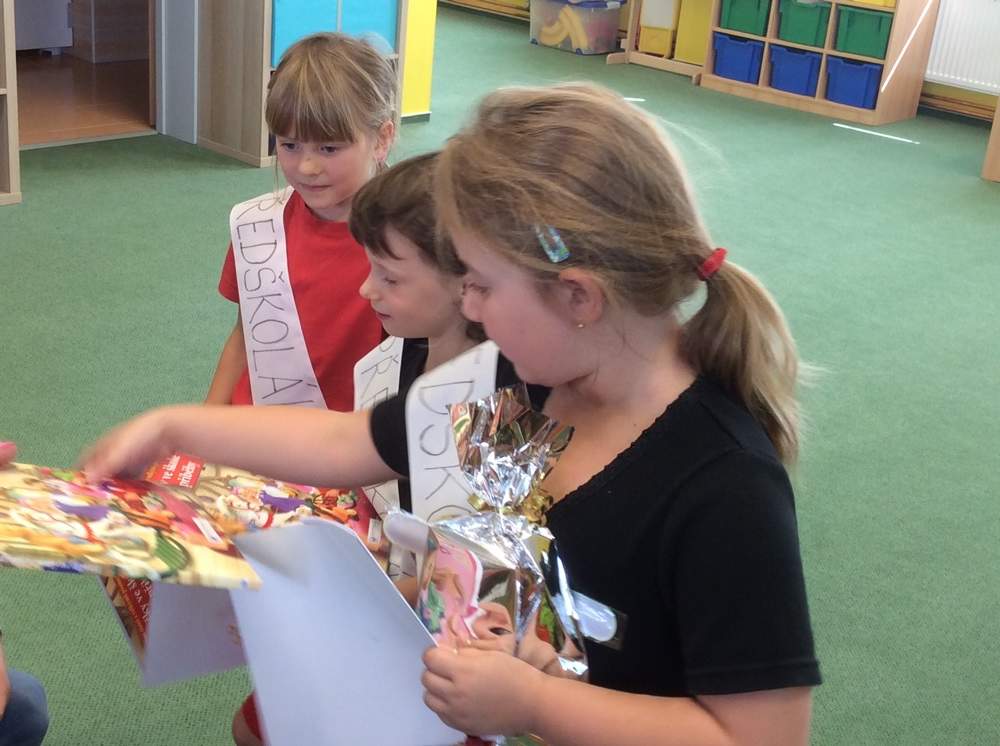 ZŠ a MŠ – účast ve výtvarných soutěžích / požární ochrana očima dětí, příroda očima dětí /*** ŠD – vaření – svačinkaspaní s Podzimníčkem - Halloween Noc s Andersenem-opékání buřtů - čarodějniceAkce DVPP Asistent pedagoga													říjen 2017	Soňa Elogová, Jana JírováŠkolská legislativa- GDPR												březen 2018	Mgr. Iva Šafránková	    Hodnocení žáků- metody, které vedou ke zlepšení výsledků vzdělávání žáků						březen 20118      Gabriela BekováInspekce provedené ve škole ČŠI              V průběhu školního roku 2018/2019 nebyla ve škole provedena inspekce. Údaje o výsledcích kontrol hospodaření školy              V průběhu školního roku 2018/2019 byly provedeny pravidelné kontroly zřizovatelem. Vzdělávací oblastVyučovací předmětročníkročníkročníkročníkročníkMin.č.d.Disponib.h.1.2.3.4.5.jazyk a jazykové komunikacečeský jazyk886 + 16 + 15 + 2     33            + 4     33            + 4cizí jazyk0 + 10 + 13 + 133       9            + 3       9            + 3matematika a její aplikacematematika44 + 14 + 14 + 15     20           + 4     20           + 4informatikainformatika---0 + 11       1            + 1       1            + 1člověk a jeho světprvouka22 2 + 1--       6            + 1       6            + 1přírodověda---21 + 121 + 1      4      2            + 2      4      2            + 2vlastivěda---21 + 121 + 1      4      2            + 2      4      2            + 2umění a kulturahudební výchova11111       5       5výtvarná výchova12121 +1       7            +1       7            +1člověk a zdravítělesná výchova22222      10                  10             člověk a svět prácepraktické činnosti11111        5                   5            týdenní hodinová dotace a disponibilní hodinytýdenní hodinová dotace a disponibilní hodiny19 + 120 + 220 + 422 + 421 + 5   102           +16   102           +16celkový týdenní počet hod. -  maximum týdněcelkový týdenní počet hod. -  maximum týdně 2022242626118118JménoÚvazekPracovní zařazeníMgr. Iva Šafránková1ředitelkaJana Jírová 0,18 učitelkaGabriela Beková0,7vychovatelkaGabriela Beková0,4 učitelkaSoňa Elogová1,00Asistentka ped.Renata Kolbabová, Dis0,5Asistentka ped.Mgr. Tereza Tomková, Dis0,08 od 1. 5. 2017Speciální pedagogVěra Mazačová0,7školniceJménoÚvazekPracovní zařazeníDagmar Němcová0,25vedoucí ŠJHana Psotová (zástup-Radmila Vojtíšková)1,00kuchařkaVěra Mazačová 10h/týd.prac. provozuJménoÚvazekPracovní zařazeníNěmcová Dagmar1,00Učitelka MŠJana Jírová1Ved.uč.MŠk 30. 6. 2017k 30. 6. 2018Tříd celkem11Žáků celkem1818Průměrný počet žáků na třídu1818Průměrný počet žáků na učitele11,311,3Žáků osvobozených od povinné školní docházky00RočníkTřídŽákůZ toho chlapcůZ toho dívek1.13212.2113.4314.6425.330celkem118135TřídaTř.učitelŽákůChlapcůDívekDoj.Opak.r.ŠDŠJI.(1.-5.p.r.)I.Šafránková18135501818Chováník 30. 6. 2016k 30. 6. 2017% žáků s II.stupněm z chování0%0%% žáků s III.stupněm z chování0%0%Celkový počet neomluvených hodin00Přehled klasifikace školy po ročnících za 1. pololetí 2017/2018Přehled klasifikace školy po ročnících za 1. pololetí 2017/2018Přehled klasifikace školy po ročnících za 1. pololetí 2017/2018Přehled klasifikace školy po ročnících za 1. pololetí 2017/2018Přehled klasifikace školy po ročnících za 1. pololetí 2017/2018Přehled klasifikace školy po ročnících za 1. pololetí 2017/2018Přehled klasifikace školy po ročnících za 1. pololetí 2017/2018Přehled klasifikace školy po ročnících za 1. pololetí 2017/2018Přehled klasifikace školy po ročnících za 1. pololetí 2017/2018Přehled klasifikace školy po ročnících za 1. pololetí 2017/2018Přehled klasifikace školy po ročnících za 1. pololetí 2017/2018Přehled klasifikace školy po ročnících za 1. pololetí 2017/2018Přehled klasifikace školy po ročnících za 1. pololetí 2017/2018Přehled klasifikace školy po ročnících za 1. pololetí 2017/2018Přehled klasifikace školy po ročnících za 1. pololetí 2017/2018Přehled klasifikace školy po ročnících za 1. pololetí 2017/2018Přehled klasifikace školy po ročnících za 1. pololetí 2017/2018Přehled klasifikace školy po ročnících za 1. pololetí 2017/2018Přehled klasifikace školy po ročnících za 1. pololetí 2017/2018Přehled klasifikace školy po ročnících za 1. pololetí 2017/2018Přehled klasifikace školy po ročnících za 1. pololetí 2017/2018Přehled klasifikace školy po ročnících za 1. pololetí 2017/2018Přehled klasifikace školy po ročnících za 1. pololetí 2017/2018Přehled klasifikace školy po ročnících za 1. pololetí 2017/2018Přehled klasifikace školy po ročnících za 1. pololetí 2017/2018Přehled klasifikace školy po ročnících za 1. pololetí 2017/2018Přehled klasifikace školy po ročnících za 1. pololetí 2017/2018Přehled klasifikace školy po ročnících za 1. pololetí 2017/2018RočníkŽákůŽákůŽákůProspěchProspěchProspěchProspěchProspěchProspěchProspěchProspěchProspěchProspěchProspěchProspěchProspěchProspěchChováníChováníChováníChováníAbsenceAbsenceAbsenceAbsenceAbsenceAbsenceRočníkCelkemChlapcůDívekCelkovýCelkovýCelkovýCelkovýPočet známekPočet známekPočet známekPočet známekPočet známekPočet známekPočet známekPočet známekPočet známekØVelmi dobréUspokojivéNeuspokojivéHodnoceno slovněve tříděve tříděve tříděø na žákaø na žákaø na žákaRočníkCelkemChlapcůDívekVyznamenáníProspělNeprospělNehodnocenVýbornýChvalitebnýDobrýDostatečnýNedostatečnýUznánoUvolněnHodn. slovněNehodnocenoPrůměr třídyVelmi dobréUspokojivéNeuspokojivéHodnoceno slovněCelkemOmluvenáNeomluvenáCelkemOmluvenáNeomluvenáRočníkΣCHDPVPNNH12345UZUVSLxNHØ123SLxΣONΣON1.321300024000000001,003000120120040,0040,000,002.211200015100000001,0620009797048,5048,500,003.431310027320000001,224000158158039,5039,500,004.6422400341385000001,736000189189031,5031,500,005.330030015762000001,833000151151050,3350,330,00Celkem / Počet181351080011524167000001,3718000715715041,9741,970,00Přehled klasifikace školy po ročnících za 2. pololetí 2017/2018Přehled klasifikace školy po ročnících za 2. pololetí 2017/2018Přehled klasifikace školy po ročnících za 2. pololetí 2017/2018Přehled klasifikace školy po ročnících za 2. pololetí 2017/2018Přehled klasifikace školy po ročnících za 2. pololetí 2017/2018Přehled klasifikace školy po ročnících za 2. pololetí 2017/2018Přehled klasifikace školy po ročnících za 2. pololetí 2017/2018Přehled klasifikace školy po ročnících za 2. pololetí 2017/2018Přehled klasifikace školy po ročnících za 2. pololetí 2017/2018Přehled klasifikace školy po ročnících za 2. pololetí 2017/2018Přehled klasifikace školy po ročnících za 2. pololetí 2017/2018Přehled klasifikace školy po ročnících za 2. pololetí 2017/2018Přehled klasifikace školy po ročnících za 2. pololetí 2017/2018Přehled klasifikace školy po ročnících za 2. pololetí 2017/2018Přehled klasifikace školy po ročnících za 2. pololetí 2017/2018Přehled klasifikace školy po ročnících za 2. pololetí 2017/2018Přehled klasifikace školy po ročnících za 2. pololetí 2017/2018Přehled klasifikace školy po ročnících za 2. pololetí 2017/2018Přehled klasifikace školy po ročnících za 2. pololetí 2017/2018Přehled klasifikace školy po ročnících za 2. pololetí 2017/2018Přehled klasifikace školy po ročnících za 2. pololetí 2017/2018Přehled klasifikace školy po ročnících za 2. pololetí 2017/2018Přehled klasifikace školy po ročnících za 2. pololetí 2017/2018Přehled klasifikace školy po ročnících za 2. pololetí 2017/2018Přehled klasifikace školy po ročnících za 2. pololetí 2017/2018Přehled klasifikace školy po ročnících za 2. pololetí 2017/2018Přehled klasifikace školy po ročnících za 2. pololetí 2017/2018Přehled klasifikace školy po ročnících za 2. pololetí 2017/2018RočníkŽákůŽákůŽákůProspěchProspěchProspěchProspěchProspěchProspěchProspěchProspěchProspěchProspěchProspěchProspěchProspěchProspěchChováníChováníChováníChováníAbsenceAbsenceAbsenceAbsenceAbsenceAbsenceRočníkCelkemChlapcůDívekCelkovýCelkovýCelkovýCelkovýPočet známekPočet známekPočet známekPočet známekPočet známekPočet známekPočet známekPočet známekPočet známekØVelmi dobréUspokojivéNeuspokojivéHodnoceno slovněve tříděve tříděve tříděø na žákaø na žákaø na žákaRočníkCelkemChlapcůDívekVyznamenáníProspělNeprospělNehodnocenVýbornýChvalitebnýDobrýDostatečnýNedostatečnýUznánoUvolněnHodn. slovněNehodnocenoPrůměr třídyVelmi dobréUspokojivéNeuspokojivéHodnoceno slovněCelkemOmluvenáNeomluvenáCelkemOmluvenáNeomluvenáRočníkΣCHDPVPNNH12345UZUVSLxNHØ123SLxΣONΣON1.321300024000000001,0030005858019,3319,330,002.211200016000000001,0020008804,004,000,003.431400025700000001,224000212105,255,250,004.64224003313104000001,756000393906,506,500,005.330030016572000001,8330008787029,0029,000,00Celkem / Počet181351170011425176000001,3618000213213012,8212,820,00